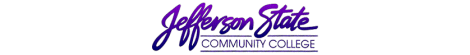 Goal Progress ReportGoal Progress ReportProgram:New OptionsReport period:Report period:2019-20202019-2020What has your unit accomplished from the goals you proposed in the first year of your most recent Strategic Plan? What has your unit accomplished from the goals you proposed in the first year of your most recent Strategic Plan? What has your unit accomplished from the goals you proposed in the first year of your most recent Strategic Plan? What has your unit accomplished from the goals you proposed in the first year of your most recent Strategic Plan? GoalsRequest & Justification/ResourcesGoal ProgressStrategies Implemented & Follow-upGoal 1: Recruit non-traditional adults/students to attend NEW OPTIONS seminars/workshops at each of the college’s four locations.NEW OPTIONS offered 26 seminars /workshops (Jefferson Campus-9; Shelby Campus-4; Pell City Campus-5; and Clanton Campus-5) one hundred and forty-seven (100) non-traditional adults/students were recruited.(Our numbers may be a little down due to the COVID-19 Crisis)Goal 2: Continue to seek off-campus funding to assist with supporting the NEW OPTIONS Program.Continue to seek funding from off campus to assist with supporting the NEW OPTIONS Program.  The director continues to seek funding from the City of Birmingham-Community Development Block Grant and any additional funding to support the program.The college received a $32,389.00 grant for the NEW OPTIONS Program from the City of Birmingham – Community Development Block Grant Department.Goal 3: Increase the number of textbooks in the program’s Book Loan Library. Having enough money to pay tuition and to purchase textbooks is a constant challenge for non-traditional adults/students. Therefore, the service provided by the program’s Book Loan Library is greatly needed. The director continues to seek funding from the City of Birmingham – Community Development Block Grant and additional funding to support the program.The number of textbooks in the programs Book Loan Library had an increase of 50 books added to the lending library.  Books (35) were purchased were purchased through funding form the City of Birmingham-Community Development Block Grant. The program received book donations (15) from students/faculty.  Discussions were held with the Director of Resource Development and the City of Birmingham Planner on the Community Development Department to seek additional funding for textbooks. The NEW OPTIONS program advertises on campus bulletin boards and at the campus bookstore that it gladly receives textbook donations.  The department continues to discuss with faculty members the need for textbooks and how the books assist many students. The number of textbooks requested, and the number of loaned books are tallied each term to view trends in the books most requested and what needs to be purchased in the future.  OngoingSubmission date: April 30,2020Submission date: April 30,2020Submitted by: Lynn EvansSubmitted by: Lynn Evans